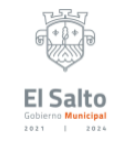 Unidad de Transparencia Gobierno Municipal de El SaltoSolicitud Derechos "ARCO"Fecha	Datos del Solicitante (Para recibir notificaciones, así como la información que se genere con motivo de mi solicitud de Derechos ARCO)Descripción de los datos sobre los que busca ejercer su derecho ARCONombre o seudónimoDomicilioTeléfonoCorreo electrónicoDerecho ARCO que desea ejercerAccesoRatificaciónCancelaciónOposiciónDerecho ARCO que desea ejercerDocumento con el que se identificaINELicenciaPasaporteOtroDocumento con el que se identifica